   sint-niklaasschool             dorpstraat 10	         2811 leest      015/27.78.96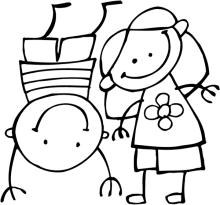 Beste ouders,Zoals voorzien in het participatiedecreet is er ook binnen de Sint-Niklaasschool een ouderraad opgericht. De ouderraad vertegenwoordigt de ouders in de school en heeft vier kerntaken:Informeren van de ouders over activiteiten en standpuntenOntmoetingsactiviteiten organiseren tussen ouders en schoolOndersteunen van de school en de werkingAdvies formuleren aan de schoolraadDe ouderraad komt maandelijks bij elkaar op de tweede dinsdag van de maand, indien deze niet in een schoolvakantie valt. Een verslag van de vergadering is nadien steeds raadpleegbaar op de website van de school: www.sintniklaasschool.be.De ouderraad bestaat enkel uit ouders van leerlingen uit de Sint-Niklaasschool. Wens je als lid van de ouderraad mee te werken aan het schoolgebeuren, dan kan je je kandidaat stellen en alvast de eerste ouderraadvergadering van het nieuwe schooljaar bijwonen. Deze vindt plaats op dinsdag 8 september om 20u00 in de school.Indien je meer informatie wenst over de werking van de ouderraad of je wenst agendapunten door te geven, aarzel dan niet contact te nemen met de voorzitter van de ouderraad, Tineke De Decker (via ouderraad@sintniklaasschool.be of op het nummer 0486 54 88 40).Met vriendelijke groeten,Tineke De Decker
Voorzitter ouderraad